Тест по теме № 1 «Математические основы информатики»1. Совокупность знаков, с помощью которых записываются числа, называется:а) системой счисления,б) цифрами системы счисления,в) алфавитом системы счисления.г) основанием системы счисления,2. Число 301011 может существовать в системах счисления с основаниями:а) 2 и 10,6) 4 и 3,в) 4 и 8.г) 2 и 4,3. Двоичное число 100110 в десятичной системе счисления записывается как:а) 36,6) 38.в) 37,г) 46,4. В классе 1100102% девочек и 10102 мальчиков. Сколько учеников в классе?а) 10,6) 20.в) 30,г) 40,5. Сколько цифр 1 в двоичном представлении десятичного числа 15?а) 1,6) 2,в) 3,г) 4.6. Ячейка памяти компьютера состоит из однородных элементов, называемых:а) кодами,б) разрядами.в) цифрами,г) коэффициентами,7. Количество разрядов, занимаемых двухбайтовым числом, равно:а) 8,6) 16.в) 32,г) 64,8. В знаковый разряд ячейки для отрицательных чисел заносится:а) +,6) –,в) 0,г) 1.9. Какое высказывание является ложным?а) Знаком V обозначается логическая операция ИЛИ,б) Логическую операцию ИЛИ также называют логическим сложением,в) Дизъюнкцию также называют логическим сложением,г) Знаком V обозначается логическая операция конъюнкция.10. Для какого из указанных значений числа X истинно высказывание ((X<5) V (X<3)) & ((X<2) V (X<1))?а) 1.6) 2,в) 3,г) 4,Тест по теме № 2 «Основы алгоритмизации»1. Алгоритмом можно считать:а) описание процесса решения квадратного уравнения.б) расписание уроков в школе,в) технический паспорт автомобиля,г) список класса в журнале,2. Как называется свойство алгоритма, означающее, что данный алгоритм применим к решению целого класса задач?а) понятность,б) определённость,в) результативность,г) массовость.3. Как называется свойство алгоритма, означающее, что он всегда приводит к результату через конечное (возможно, очень большое) число шагов?а) дискретность,б) понятность,в) результативность.г) массовость,4. Как называется свойство алгоритма, означающее, что он задан с помощью таких предписаний, которые исполнитель может воспринимать и по которым может выполнять требуемые действия?а) дискретность,б) понятность.в) определённость,г) массовость,5. Как называется свойство алгоритма, означающее, что путь решения задачи разделён на отдельные шаги?а) дискретность.б) определённость,в) результативность,г) массовость,6. Как называется свойство алгоритма, означающее, что путь решения задачи определён вполне однозначно, на любом шаге не допускаются никакие двусмысленности и недомолвки?а) дискретность,б) понятность,в) определённость.г) результативность,7. Наибольшей наглядностью обладает следующая форма записи алгоритмов:а) словесная,б) рекурсивная,в) графическая.г) построчная,8. Величины, значения которых меняются в процессе исполнения алгоритма, называются:а) постоянными,б) константами,в) переменными. г) табличными,9. Величиной целого типа является:а) количество мест в зрительном зале.б) рост человека,в) марка автомобиля,г) площадь государства,10. К какому виду алгоритмов можно отнести алгоритм, схема которого представлена ниже?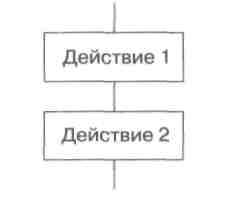 а) линейный.б) разветвляющийся,в) циклический,г) вспомогательный,11. К какому виду алгоритмов молено отнести алгоритм, схема которого представлена ниже?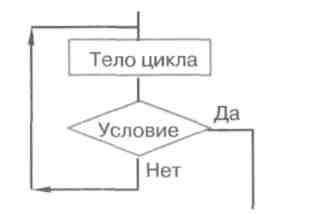 а) цикл с заданным условием продолжения работы,б) цикл с заданным условием окончания работы.в) цикл с заданным числом повторений,г) цикл с предусловием,12. Дан фрагмент линейного алгоритма.а:=8b:=6+3*аа:=b/3*аЧему равно значение переменной а после его исполнения?a= _______13. Исполните следующий фрагмент линейного алгоритм дляа = х и b = у.а:=а+bb:=b-aa:=a+bb:=-bКакие значения присвоены переменным а и b?а) у; х.б) х + у; х – у,в) х; у,г) –у; х,14. Исполните следующий алгоритм:х:=11у:=5t:=yу:=х mod уx:=ty:=y+2*tОпределите значение целочисленных переменных х и у после его выполненияа) х = 11; у = 5,б) х = 5; у = 11.в) х = 10; у = 5,г) х = 5; y = 10,15. Исполните фрагмент алгоритма при а = 4 и b =0.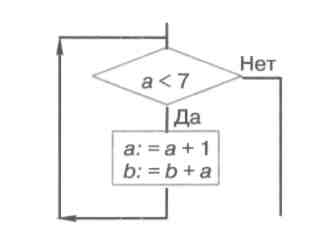 Определите значение переменной b после выполнения фрагмента алгоритма.b= _______Тест по теме № 3 «Начала программирования»1. Разработчиком языка Паскаль является:а) Блез Паскаль,б) Никлаус Вирт.в) Норберт Винер,г) Эдсгер В. Дейкстра,2. Что из нижеперечисленного не входит в алфавит языка Паскаль?а) латинские строчные и прописные буквы,б) служебные слова,в) русские строчные и прописные буквы.г) знак подчёркивания,3. Какая последовательность символов не может служить именем в языке Паскаль?a) _mas,б) maSl,в) d2,г) 2d.4. Вещественные числа имеют тип данных:a) real.б)integer,в)boolean,г) string,5. В программе на языке Паскаль обязательно должен быть:а) заголовок программы,б) блок описания используемых данных,в) программный блок.г) оператор присваивания,6. Какого раздела не существует в программе, написанной на языке Паскаль?а) заголовка,б) примечаний.в) описаний,г) операторов,7. Языковые конструкции, с помощью которых в программах записываются действия, выполняемые в процессе решения задачи, называются:а) операндами,б) операторами.в) выражениями,г) данными,8. Разделителями между операторами служит:а) точка,б) точка с запятой.в) пробел,г)запятая,9. Описать переменную — это значит указать её:а) имя и значение,б) имя и тип.в) тип и значение,г) имя, тип и значение,10. Какая клавиша нажимается после набора последнего данного в операторе read?а) Enter.б) точка с запятой,в) пробел,г) Ctrl,11. При присваивании изменяется:а) имя переменной,б) тип переменной,в) значение переменной.г) значение константы,12. Для вывода результатов в Паскале используется операторa) begin,б) readln, в) write.г) print,13. Условный операторif a mod 2=0 then write ('Да') else write ('Нет') позволяет определить, является ли число а:а) целым,б) двузначным,в) чётным.г) простым,14. Какого оператора цикла не существует в языке Паскаль?а) for,б) while,в) repeat...until,г) loop.15. Цикл в фрагменте программыа:=1;Ь:=1;while a+b<8 dobegina:=a+l;b:=b+2 end; выполнится:a) 0 раз,6)2 раза.в) 3 раза, г) бесконечное число раз,